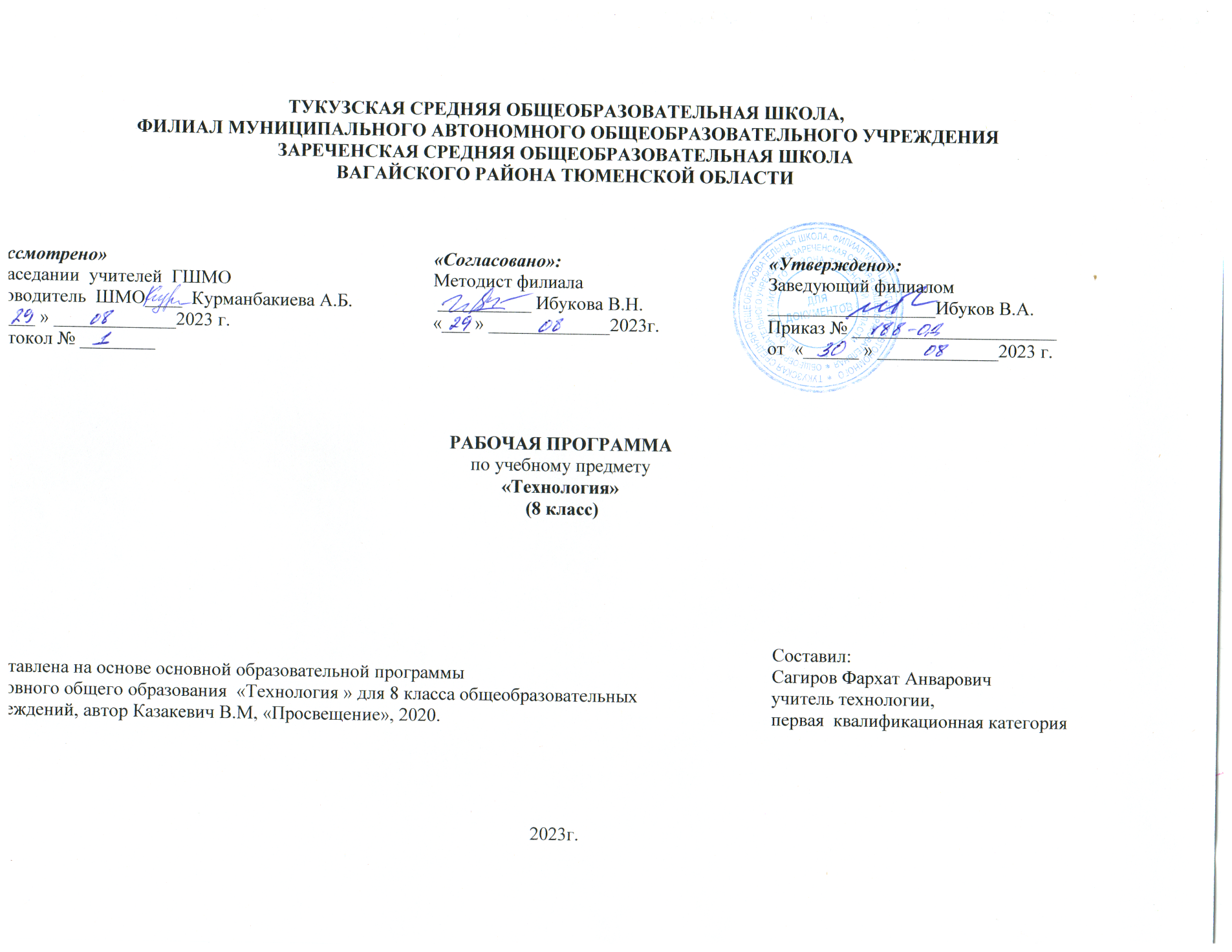 1. Пояснительная записка     Рабочая программа по учебному предмету «Технология» разработана на основе Примерной основной образовательной программы основного общего образования (ПООП ООО) и требований, представленных в Федеральном государственном образовательном стандарте основного общего образования (ФГОС ООО) Программа включает цели и задачи предмета «Технология», общую характеристику учебного курса, личностные, метапредметные и предметные результаты его освоения, содержание курса, тематическое планирование с определением основных видов учебной деятельности. Программа составлена с учётом полученных учащимися при обучении в начальной школе технологических знаний и опыта трудовой деятельности.Цели и задачи изучения учебного предмета «Технология»Цель изучения предмета: усвоение содержания предмета «Технология» и достижение обучающимися планируемых результатов в соответствии с требованиями, установленными Федеральным государственным образовательным стандартом основного общего образования.    Главные задачи реализации программы:- формирование представлений о составляющих техносферы, современном производстве и распространённых в нём технологиях;- формирование представлений о технологической культуре производства, развитие культуры труда на основе включения обучающихся в разнообразные виды технологической деятельности по созданию значимых продуктов труда;- овладение необходимыми в повседневной жизни базовыми (безопасными) приёмами ручного и механизированного труда с использованием распространённых инструментов, механизмов и машин, способами управления отдельными видами бытовой техники;- овладение общетрудовыми и специальными умениями, необходимыми для проектирования и создания продуктов труда, ведения домашнего хозяйства;-  развитие у обучающихся познавательных интересов, технического мышления,пространственного воображения, интеллектуальных, творческих, коммуникативных иорганизаторских способностей;- формирование у обучающихся опыта самостоятельной проектно- исследовательской деятельности;- воспитание трудолюбия, бережливости, аккуратности, целеустремлённости, предприимчивости, ответственности за результаты своей деятельности, уважительного отношения к людям различных профессий и результатам их труда; - воспитание гражданских и патриотических качеств личности; - профессиональное самоопределение школьников в условиях рынка труда, формирование гуманистически и прагматически ориентированного мировоззрения, социально обоснованных ценностных ориентаций.Общая характеристика учебного предмета «Технология»Обучение школьников технологии строится на основе освоения конкретных процессов получения, преобразования и использования материалов, информации, объектов природной и социальной среды.  В процессе обучения технологии должно обеспечиваться формирование у школьников технологического мышления.    Схема технологического мышления (потребность — цель — способ — результат) позволяет наиболее органично решать задачи установления связей между образовательным и жизненным пространством, собственными образовательными результатами (знаниями, умениями, универсальными учебными действиями и т. д.) и жизненными задачами.  Предметная область «Технология» позволяет формировать у обучающихся ресурс практических умений и опыта, необходимых для разумной организации собственной жизни, создаёт условия для развития инициативности, изобретательности, гибкости мышления.  Предмет «Технология» является базой, на которой может быть сформировано проектное мышление обучающихся.  Проектно-технологическое мышление может развиваться только с опорой на универсальные способы деятельности в сферах самоуправления и разрешения проблем, работы с информацией и коммуникации. Поэтому предмет «Технология» принимает на себя значительную долю деятельности образовательной организации по формированию универсальных учебных действий.Характеристика общих подходов      к преподаванию предмета Программа обеспечивает введение в образовательный процесс содержания, отражающего смену  жизненных реалий, формирует пространство, на котором происходит сопоставление обучающимся собственных стремлений, полученного опыта учебной деятельности и информации в отношении профессиональной ориентации.  Разделы программы содержат основные теоретические сведения, лабораторно-практические и практические работы. Основная форма обучения — учебно-практическая деятельность. Приоритетными методами являются упражнения, лабораторно-практические и практические работы, поэтому уроки по технологии в расписании спарены.  Основную часть содержания программы составляет деятельность обучающихся, направленная на создание и преобразование материальных и информационных  объектов. Важнейшую группу образовательных результатов составляет полученный и осмысленный обучающимися опыт практической деятельности. В урочное время деятельность обучающихся организуется как в индивидуальном, так и в групповом формате.    Программой предусмотрено выполнение обучающимися творческих проектов ежегодно. Обучение технологии предполагает широкое использование межпредметных связей. Это связи с алгеброй и геометрией при проведении расчётных операций и графических построений; с химией при изучении свойств конструкционных и текстильных материалов, пищевых продуктов; с физикой при изучении механических характеристик материалов, устройства и принципов работы машин,  механизмов, приборов, видов современных технологий; с историей и искусством при изучении технологий художественно-прикладной обработки материалов.    Программа реализуется из расчёта  2 часа в неделю в 5-7 классах, 1 часа  в 8 классе, в 9 классе за счёт вариативной части учебного плана и внеурочной деятельности. В программе учтено 25% времени, отводимого на вариативную часть программы. Изучаются основы проектной и графической грамоты, современные и перспективные технологии, техника и техническое творчество, технологии обработки пищевых продуктов, технологии ведения дома, элементы электротехники и робототехники.2. Содержание учебного предмета, курса.Структура содержания программы выполнена по концентрической схеме. Содержание деятельности учащихся в каждом классе включает в себя 11 общих для всех классов модулей:Модуль 1. Методы и средства творческой и проектной деятельности.Модуль 2. Основы производства. Продукт труда и контроль качества производства.Модуль 3. Технология.Модуль 4. Техника.Модуль 5. Технологии получения, обработки, преобразования и использования                  материалов.Модуль 6. Технологии обработки и использования пищевых продуктов.Модуль 7. Технологии получения, преобразования и использования энергии. Химическая энергияМодуль 8. Технологии получения, обработки и использования информации. Технология записи и хранения информации.Модуль 9. Технологии растениеводства. Микроорганизмы в сельскохозяйственном производстве.Модуль 10. Технологии животноводства.Модуль 11. Социальные технологии. Маркетинг.Содержание модулей предусматривает изучение и усвоение информации по следующим сквозным тематическим линиям:получение, обработка, хранение и использование технической и технологической информации;элементы черчения, графики и дизайна;элементы прикладной экономики, предпринимательства;влияние технологических процессов на окружающую среду и здоровье человека;технологическая культура производства;культура и эстетика труда;история, перспективы и социальные последствия развития техники и технологии;виды профессионального труда и профессии.3.Планируемые результаты освоения учебного предмета, курса «Технология» в 8 классе.Обучение в основной школе является вторым уровнем пропедевтического технологического образования. Одной из важнейших задач этой ступени является подготовка обучающихся к осознанному и ответственному выбору жизненного и профессионального пути. В результате обучающиеся должны научиться самостоятельно формулировать цели и определять пути их достижения, использовать приобретенный в школе опыт деятельности в реальной жизни, за рамками учебного процесса.Изучение технологии в основной школе обеспечивает достижение личностных, метапредметных и предметных результатов.1.1.	Личностные результатыЛичностными результатами освоения учащимися 7-х классов программы «Технология» являются:проявление познавательных интересов и творческой активности в данной области предметной технологической деятельности;выражение желания учиться и трудиться на производстве для удовлетворения текущих и перспективных потребностей;развитие трудолюбия и ответственности за качество своей деятельности;овладение установками, нормами и правилами научной организации умственного и физического труда;самооценка своих умственных и физических способностей для труда в различных сферах с позиций будущей социализации; планирование образовательной и профессиональной карьеры;осознание необходимости общественно полезного труда как условия безопасной и эффективной социализации;бережное отношение к природным и хозяйственным ресурсам;проявление технико-технологического и экономического мышления при организации своей деятельности.1.2.	Метапредметные результатыМетапредметными результатами освоения учащимися 7-х классов программы «Технология» являются:умения планирования процесса созидательной и познавательной деятельности;умения выбирать оптимальные способы решения учебной или трудовой задачи на основе данных алгоритмов;творческий подход к решению учебных и практических задач в процессе моделирования изделия или технологического процесса;самостоятельности в учебной познавательно - трудовой деятельности;способность моделировать планируемые процессы и объекты;аргументирований обоснований решений и формулирование выводов; отображение в адекватной задачам форме результатов своей деятельности; умение выбирать и использовать источники информации для подкрепления познавательной и созидательной деятельности; умение организовывать эффективную коммуникацию в совместной деятельности с другими ее участниками;соотнесение своего вклада с деятельностью других участников при решении общих задач коллектива; оценка своей деятельности с точки зрения нравственных, правовых норм, эстетических ценностей по принятым в обществе и коллективе требованиям и принципам;умение обосновывать пути и средства устранения ошибок или разрешения противоречий в выполняемой деятельности;понимание необходимости соблюдения норм и правил культуры труда, правил безопасности деятельности в соответствии с местом и условиями деятельности.1.3.	Предметные результатыПредметными результатами освоения учащимися 7-х классов программы «Технология» являются:В познавательной сфере у учащихся будут сформированы: владение алгоритмами и методами решения технических и технологических задач; ориентирование в видах и назначении методов получения и преобразования материалов, энергии информации, объектов живой природы и социальной среды, а также в соответствующих технологиях общественного производства и сферы услуг; ориентирование в видах, назначении материалов, инструментов и оборудования, применяемого в технологических процессах;использование общенаучных знаний в процессе осуществления рациональной технологической деятельности;навык рационального подбора учебной и дополнительной технической и технологической информации для изучения технологий, проектирования и создания объектов труда;владение кодами, методами чтения и способами графического представления технической, технологической и инструктивной информации;владение методами творческой деятельности;применение элементов прикладной экономики при обосновании технологий и проектов.В сфере созидательной деятельности у учащихся будут сформированы: способности планировать технологический процесс и процесс труда;умение организовывать рабочее место с учетом требований эргономики и научной организации труда;ответственное отношение к качеству процесса и результатов труда;проявления экологической культуры при проектировании объекта и выполнении работ; экономность и бережливость в расходовании времени, материалов, денежных средств, своего и чужого труда. В эстетической сфере у учащихся будут сформированы: умения проводить дизайнерское проектирование изделия или рациональную эстетическую организацию работ; владение методами моделирования и конструирования;навыки применения различных технологий технического творчества и декоративно - прикладного искусства в создании изделий материальной культуры или при оказании услуг; умение сочетать образное и логическое мышление в процессе творческой деятельности;композиционное мышление.В коммуникативной сфере у учащихся будут сформированы: умение выбирать формы и средства общения в процессе коммуникации, адекватных сложившейся ситуации; способность бесконфликтного общения; навыки участия в рабочей группе с учетом общности интересов её членов; способность к коллективному решению творческих задач; желание и готовность прийти на помощь товарищу; умение публично защищать идеи, проекты, выбранные технологии и др. В физиолого - психологической сфере у учащихся будут сформированы: развитие моторики и координации движений рук при работе с ручными инструментами и приспособлениями; достижение необходимой точности движений и ритма при выполнении различных технологических операций; соблюдение требуемой величины усилия, прикладываемого к инструменту с учетом технологических требований; развитие глазомера; развитие осязания, вкуса, обоняния.Предметные образовательные результаты конкретизируются по каждому уроку в календарно-тематическом планировании, являющимся приложением 1 к рабочей программе.4. Тематическое планирование с указанием количества часов и цифровых образовательных ресурсов5.Календарно-тематическое планирование.5.Учебно – методическое обеспечение образовательного процессаОбязательные учебные материалы для ученикаТехнология. 8 класс/Казакевич В.М., Пичугина Г.В., Семёнова Г.Ю. и другие; под редакцией Казакевича В.М., Акционерное общество «Издательство «Просвещение», 2020 год;Введите свой вариант:МЕТОДИЧЕСКИЕ МАТЕРИАЛЫ ДЛЯ УЧИТЕЛЯТехнология. Методическое пособие. 5—9 классы : учеб. пособие для общеобразовательных. организаций / [В. М. Казакевич, Г. В. Пичугина, Г. Ю. Семёнова и др.]; под ред. В. М. Казакевича. — М. : Просвещение 2020 год,ЦИФРОВЫЕ ОБРАЗОВАТЕЛЬНЫЕ РЕСУРСЫ И РЕСУРСЫ СЕТИ ИНТЕРНЕТhttps://resh.edu.ru/subject/50/8.  Все видеоуроки по технологииhttps://иванов-ам.рф/technology_kaz_08/index.html. Все уроки по технологииhttps://videouroki.net/video/tehnologiyaCommon/8-class/3/ Видеоуроки по технологииМАТЕРИАЛЬНО-ТЕХНИЧЕСКОЕ ОБЕСПЕЧЕНИЕ ОБРАЗОВАТЕЛЬНОГО ПРОЦЕССАУЧЕБНОЕ ОБОРУДОВАНИЕКомпьютер, проектор, интерактивная доска, колонки, учебники.ОБОРУДОВАНИЕ  ДЛЯ ПРОВЕДЕНИЯ  ПРАКТИЧЕСКИХ  РАБОТВерстак, ручные инструменты, электрические инструменты: лобзик, дрель, шуруповёрт, сверлильный станок, токарный станок. Пиломатериалы. Швейные машинки, ткани, нитки, иголки.№ п/пНазвание модуляКоличество часовЦифровые образовательные ресурсы1Методы и средства творческой и проектной деятельности4https://resh.edu.ru/subject/50/8/ Все видеоуроки по технологииhttps://иванов-ам.рф/technology_kaz_08/index.htmlВсе уроки по технологииhttps://videouroki.net/video/tehnologiyaCommon/8-class/3/ Видеоуроки по технологии2Производство 5https://resh.edu.ru/subject/50/8/ Все видеоуроки по технологииhttps://иванов-ам.рф/technology_kaz_08/index.htmlВсе уроки по технологииhttps://videouroki.net/video/tehnologiyaCommon/8-class/3/ Видеоуроки по технологии3Технология5https://resh.edu.ru/subject/50/8/ Все видеоуроки по технологииhttps://иванов-ам.рф/technology_kaz_08/index.htmlВсе уроки по технологииhttps://videouroki.net/video/tehnologiyaCommon/8-class/3/ Видеоуроки по технологии4Техника6https://resh.edu.ru/subject/50/8/ Все видеоуроки по технологииhttps://иванов-ам.рф/technology_kaz_08/index.htmlВсе уроки по технологииhttps://videouroki.net/video/tehnologiyaCommon/8-class/3/ Видеоуроки по технологии5Технологии получения, обработки, преобразования и использования конструкционных материалов10https://resh.edu.ru/subject/50/8/ Все видеоуроки по технологииhttps://иванов-ам.рф/technology_kaz_08/index.htmlВсе уроки по технологииhttps://videouroki.net/video/tehnologiyaCommon/8-class/3/ Видеоуроки по технологии6Технологии обработки пищевых продуктов3https://resh.edu.ru/subject/50/8/ Все видеоуроки по технологииhttps://иванов-ам.рф/technology_kaz_08/index.htmlВсе уроки по технологииhttps://videouroki.net/video/tehnologiyaCommon/8-class/3/ Видеоуроки по технологии7Технологии получения, преобразования и использования энергии. Химическая энергия3https://resh.edu.ru/subject/50/8/ Все видеоуроки по технологииhttps://иванов-ам.рф/technology_kaz_08/index.htmlВсе уроки по технологииhttps://videouroki.net/video/tehnologiyaCommon/8-class/3/ Видеоуроки по технологии8Технологии получения, обработки и использования информации. Технология записи и хранения информации.4https://resh.edu.ru/subject/50/8/ Все видеоуроки по технологииhttps://иванов-ам.рф/technology_kaz_08/index.htmlВсе уроки по технологииhttps://videouroki.net/video/tehnologiyaCommon/8-class/3/ Видеоуроки по технологии9Технологии растениеводства. Микроорганизмы в сельскохозяйственном производстве.5https://resh.edu.ru/subject/50/8/ Все видеоуроки по технологииhttps://иванов-ам.рф/technology_kaz_08/index.htmlВсе уроки по технологииhttps://videouroki.net/video/tehnologiyaCommon/8-class/3/ Видеоуроки по технологии10Технологии животноводства3https://resh.edu.ru/subject/50/8/ Все видеоуроки по технологииhttps://иванов-ам.рф/technology_kaz_08/index.htmlВсе уроки по технологииhttps://videouroki.net/video/tehnologiyaCommon/8-class/3/ Видеоуроки по технологии11Социальные технологии. Маркетинг.6https://resh.edu.ru/subject/50/8/ Все видеоуроки по технологииhttps://иванов-ам.рф/technology_kaz_08/index.htmlВсе уроки по технологииhttps://videouroki.net/video/tehnologiyaCommon/8-class/3/ Видеоуроки по технологии12Практические работы по облагораживанию школьной территории. Растениеводство. Животноводство. Экскурсии на производство.13https://resh.edu.ru/subject/50/8/ Все видеоуроки по технологииhttps://иванов-ам.рф/technology_kaz_08/index.htmlВсе уроки по технологииhttps://videouroki.net/video/tehnologiyaCommon/8-class/3/ Видеоуроки по технологии13Итоговый урок1ИтогоИтого68№ п/пНазвание модуляКоличество часовПо плануПо факту1Дизайн в процессе проектирования продукта труда.15.09https://resh.edu.ru/subject/50/8/ Все видеоуроки по технологииhttps://иванов-ам.рф/technology_kaz_08/index.htmlВсе уроки по технологииhttps://videouroki.net/video/tehnologiyaCommon/8-class/3/ Видеоуроки по технологии2Методы дизайнерской деятельности.17.09https://resh.edu.ru/subject/50/8/ Все видеоуроки по технологииhttps://иванов-ам.рф/technology_kaz_08/index.htmlВсе уроки по технологииhttps://videouroki.net/video/tehnologiyaCommon/8-class/3/ Видеоуроки по технологии3Метод мозгового штурма при создании инноваций.112.09https://resh.edu.ru/subject/50/8/ Все видеоуроки по технологииhttps://иванов-ам.рф/technology_kaz_08/index.htmlВсе уроки по технологииhttps://videouroki.net/video/tehnologiyaCommon/8-class/3/ Видеоуроки по технологии4Кабинет и мастерская (Практическая работа)114.09https://resh.edu.ru/subject/50/8/ Все видеоуроки по технологииhttps://иванов-ам.рф/technology_kaz_08/index.htmlВсе уроки по технологииhttps://videouroki.net/video/tehnologiyaCommon/8-class/3/ Видеоуроки по технологии5Продукт труда.119.09https://resh.edu.ru/subject/50/8/ Все видеоуроки по технологииhttps://иванов-ам.рф/technology_kaz_08/index.htmlВсе уроки по технологииhttps://videouroki.net/video/tehnologiyaCommon/8-class/3/ Видеоуроки по технологии6Стандарты производства продуктов труда.121.09https://resh.edu.ru/subject/50/8/ Все видеоуроки по технологииhttps://иванов-ам.рф/technology_kaz_08/index.htmlВсе уроки по технологииhttps://videouroki.net/video/tehnologiyaCommon/8-class/3/ Видеоуроки по технологии7Эталоны контроля качества продуктов труда126.09https://resh.edu.ru/subject/50/8/ Все видеоуроки по технологииhttps://иванов-ам.рф/technology_kaz_08/index.htmlВсе уроки по технологииhttps://videouroki.net/video/tehnologiyaCommon/8-class/3/ Видеоуроки по технологии8Измерительные приборы и контроль стандартизированных характеристик продуктов труда.128.09https://resh.edu.ru/subject/50/8/ Все видеоуроки по технологииhttps://иванов-ам.рф/technology_kaz_08/index.htmlВсе уроки по технологииhttps://videouroki.net/video/tehnologiyaCommon/8-class/3/ Видеоуроки по технологии9Кабинет и мастерская (Практическая работа)13.10https://resh.edu.ru/subject/50/8/ Все видеоуроки по технологииhttps://иванов-ам.рф/technology_kaz_08/index.htmlВсе уроки по технологииhttps://videouroki.net/video/tehnologiyaCommon/8-class/3/ Видеоуроки по технологии10Классификация технологий.15.10https://resh.edu.ru/subject/50/8/ Все видеоуроки по технологииhttps://иванов-ам.рф/technology_kaz_08/index.htmlВсе уроки по технологииhttps://videouroki.net/video/tehnologiyaCommon/8-class/3/ Видеоуроки по технологии11Технологии материального производства.110.10https://resh.edu.ru/subject/50/8/ Все видеоуроки по технологииhttps://иванов-ам.рф/technology_kaz_08/index.htmlВсе уроки по технологииhttps://videouroki.net/video/tehnologiyaCommon/8-class/3/ Видеоуроки по технологии12Технологии сельскохозяйственного производства и земледелия. (РПВ. Урок-путешествие на тему «От плуга до трактора». Знакомство с историей сельского хозяйства и земледелия на примере колхозов «Агитский и Зеленогорский».)112.10https://resh.edu.ru/subject/50/8/ Все видеоуроки по технологииhttps://иванов-ам.рф/technology_kaz_08/index.htmlВсе уроки по технологииhttps://videouroki.net/video/tehnologiyaCommon/8-class/3/ Видеоуроки по технологии13Классификация информационных технологий.117.10https://resh.edu.ru/subject/50/8/ Все видеоуроки по технологииhttps://иванов-ам.рф/technology_kaz_08/index.htmlВсе уроки по технологииhttps://videouroki.net/video/tehnologiyaCommon/8-class/3/ Видеоуроки по технологии14Кабинет и мастерская (Практическая работа)119.10https://resh.edu.ru/subject/50/8/ Все видеоуроки по технологииhttps://иванов-ам.рф/technology_kaz_08/index.htmlВсе уроки по технологииhttps://videouroki.net/video/tehnologiyaCommon/8-class/3/ Видеоуроки по технологии15Органы управления технологическими машинами.124.10https://resh.edu.ru/subject/50/8/ Все видеоуроки по технологииhttps://иванов-ам.рф/technology_kaz_08/index.htmlВсе уроки по технологииhttps://videouroki.net/video/tehnologiyaCommon/8-class/3/ Видеоуроки по технологии16Системы управления.126.10https://resh.edu.ru/subject/50/8/ Все видеоуроки по технологииhttps://иванов-ам.рф/technology_kaz_08/index.htmlВсе уроки по технологииhttps://videouroki.net/video/tehnologiyaCommon/8-class/3/ Видеоуроки по технологии17Автоматическое управление устройствами и машинами.17.11https://resh.edu.ru/subject/50/8/ Все видеоуроки по технологииhttps://иванов-ам.рф/technology_kaz_08/index.htmlВсе уроки по технологииhttps://videouroki.net/video/tehnologiyaCommon/8-class/3/ Видеоуроки по технологии18Основные элементы автоматики.19.11https://resh.edu.ru/subject/50/8/ Все видеоуроки по технологииhttps://иванов-ам.рф/technology_kaz_08/index.htmlВсе уроки по технологииhttps://videouroki.net/video/tehnologiyaCommon/8-class/3/ Видеоуроки по технологии19Автоматизация производства.114.11https://resh.edu.ru/subject/50/8/ Все видеоуроки по технологииhttps://иванов-ам.рф/technology_kaz_08/index.htmlВсе уроки по технологииhttps://videouroki.net/video/tehnologiyaCommon/8-class/3/ Видеоуроки по технологии20Кабинет и мастерская (Практическая работа)116.11https://resh.edu.ru/subject/50/8/ Все видеоуроки по технологииhttps://иванов-ам.рф/technology_kaz_08/index.htmlВсе уроки по технологииhttps://videouroki.net/video/tehnologiyaCommon/8-class/3/ Видеоуроки по технологии21Плавление материалов и отливка изделий.121.11https://resh.edu.ru/subject/50/8/ Все видеоуроки по технологииhttps://иванов-ам.рф/technology_kaz_08/index.htmlВсе уроки по технологииhttps://videouroki.net/video/tehnologiyaCommon/8-class/3/ Видеоуроки по технологии22Пайка металлов.123.11https://resh.edu.ru/subject/50/8/ Все видеоуроки по технологииhttps://иванов-ам.рф/technology_kaz_08/index.htmlВсе уроки по технологииhttps://videouroki.net/video/tehnologiyaCommon/8-class/3/ Видеоуроки по технологии23Сварка металлов. (РПВ. Профориентационная работа. Знакомство с профессией сварщика)128.11https://resh.edu.ru/subject/50/8/ Все видеоуроки по технологииhttps://иванов-ам.рф/technology_kaz_08/index.htmlВсе уроки по технологииhttps://videouroki.net/video/tehnologiyaCommon/8-class/3/ Видеоуроки по технологии24Закалка материалов.130.11https://resh.edu.ru/subject/50/8/ Все видеоуроки по технологииhttps://иванов-ам.рф/technology_kaz_08/index.htmlВсе уроки по технологииhttps://videouroki.net/video/tehnologiyaCommon/8-class/3/ Видеоуроки по технологии25Электроискровая обработка материалов.15.12https://resh.edu.ru/subject/50/8/ Все видеоуроки по технологииhttps://иванов-ам.рф/technology_kaz_08/index.htmlВсе уроки по технологииhttps://videouroki.net/video/tehnologiyaCommon/8-class/3/ Видеоуроки по технологии26Электрохимическая обработка металлов.17.12https://resh.edu.ru/subject/50/8/ Все видеоуроки по технологииhttps://иванов-ам.рф/technology_kaz_08/index.htmlВсе уроки по технологииhttps://videouroki.net/video/tehnologiyaCommon/8-class/3/ Видеоуроки по технологии27Ультразвуковая обработка материалов.112.12https://resh.edu.ru/subject/50/8/ Все видеоуроки по технологииhttps://иванов-ам.рф/technology_kaz_08/index.htmlВсе уроки по технологииhttps://videouroki.net/video/tehnologiyaCommon/8-class/3/ Видеоуроки по технологии28Лучевые методы обработки материалов.114.12https://resh.edu.ru/subject/50/8/ Все видеоуроки по технологииhttps://иванов-ам.рф/technology_kaz_08/index.htmlВсе уроки по технологииhttps://videouroki.net/video/tehnologiyaCommon/8-class/3/ Видеоуроки по технологии29Особенности технологий обработки жидкостей и газов.119.12https://resh.edu.ru/subject/50/8/ Все видеоуроки по технологииhttps://иванов-ам.рф/technology_kaz_08/index.htmlВсе уроки по технологииhttps://videouroki.net/video/tehnologiyaCommon/8-class/3/ Видеоуроки по технологии30Кабинет и мастерская (Практическая работа)121.12https://resh.edu.ru/subject/50/8/ Все видеоуроки по технологииhttps://иванов-ам.рф/technology_kaz_08/index.htmlВсе уроки по технологииhttps://videouroki.net/video/tehnologiyaCommon/8-class/3/ Видеоуроки по технологии31Мясо птицы. (РПВ. Виртуальная экскурсия на предприятия Тюменской области. Птицефабрики «Боровская» и «Каскаринская».)126.12https://resh.edu.ru/subject/50/8/ Все видеоуроки по технологииhttps://иванов-ам.рф/technology_kaz_08/index.htmlВсе уроки по технологииhttps://videouroki.net/video/tehnologiyaCommon/8-class/3/ Видеоуроки по технологии32Мясо животных.128.12https://resh.edu.ru/subject/50/8/ Все видеоуроки по технологииhttps://иванов-ам.рф/technology_kaz_08/index.htmlВсе уроки по технологииhttps://videouroki.net/video/tehnologiyaCommon/8-class/3/ Видеоуроки по технологии33Кабинет и мастерская (Практическая работа)19.01https://resh.edu.ru/subject/50/8/ Все видеоуроки по технологииhttps://иванов-ам.рф/technology_kaz_08/index.htmlВсе уроки по технологииhttps://videouroki.net/video/tehnologiyaCommon/8-class/3/ Видеоуроки по технологии34Выделение энергии при химических реакциях.111.01https://resh.edu.ru/subject/50/8/ Все видеоуроки по технологииhttps://иванов-ам.рф/technology_kaz_08/index.htmlВсе уроки по технологииhttps://videouroki.net/video/tehnologiyaCommon/8-class/3/ Видеоуроки по технологии35Химическая обработка материалов и получение новых веществ.116.01https://resh.edu.ru/subject/50/8/ Все видеоуроки по технологииhttps://иванов-ам.рф/technology_kaz_08/index.htmlВсе уроки по технологииhttps://videouroki.net/video/tehnologiyaCommon/8-class/3/ Видеоуроки по технологии36Кабинет и мастерская (Практическая работа)118.01https://resh.edu.ru/subject/50/8/ Все видеоуроки по технологииhttps://иванов-ам.рф/technology_kaz_08/index.htmlВсе уроки по технологииhttps://videouroki.net/video/tehnologiyaCommon/8-class/3/ Видеоуроки по технологии37Материальные формы представления информации для хранения.123.01https://resh.edu.ru/subject/50/8/ Все видеоуроки по технологииhttps://иванов-ам.рф/technology_kaz_08/index.htmlВсе уроки по технологииhttps://videouroki.net/video/tehnologiyaCommon/8-class/3/ Видеоуроки по технологии38Средства записи информации.125.01https://resh.edu.ru/subject/50/8/ Все видеоуроки по технологииhttps://иванов-ам.рф/technology_kaz_08/index.htmlВсе уроки по технологииhttps://videouroki.net/video/tehnologiyaCommon/8-class/3/ Видеоуроки по технологии39Современные технологии записи и хранения информации.130.01https://resh.edu.ru/subject/50/8/ Все видеоуроки по технологииhttps://иванов-ам.рф/technology_kaz_08/index.htmlВсе уроки по технологииhttps://videouroki.net/video/tehnologiyaCommon/8-class/3/ Видеоуроки по технологии40Кабинет и мастерская (Практическая работа)11.02https://resh.edu.ru/subject/50/8/ Все видеоуроки по технологииhttps://иванов-ам.рф/technology_kaz_08/index.htmlВсе уроки по технологииhttps://videouroki.net/video/tehnologiyaCommon/8-class/3/ Видеоуроки по технологии41Микроорганизмы, их строение и значение для человека.16.02https://resh.edu.ru/subject/50/8/ Все видеоуроки по технологииhttps://иванов-ам.рф/technology_kaz_08/index.htmlВсе уроки по технологииhttps://videouroki.net/video/tehnologiyaCommon/8-class/3/ Видеоуроки по технологии42Бактерии и вирусы в биотехнологиях. (РПВ.  «Ковид-коварный вирус».Профилактика вирусных заболеваний. Встреча с медицинским работником.)18.02https://resh.edu.ru/subject/50/8/ Все видеоуроки по технологииhttps://иванов-ам.рф/technology_kaz_08/index.htmlВсе уроки по технологииhttps://videouroki.net/video/tehnologiyaCommon/8-class/3/ Видеоуроки по технологии43Культивирование одноклеточных зеленых водорослей.113.02https://resh.edu.ru/subject/50/8/ Все видеоуроки по технологииhttps://иванов-ам.рф/technology_kaz_08/index.htmlВсе уроки по технологииhttps://videouroki.net/video/tehnologiyaCommon/8-class/3/ Видеоуроки по технологии44Использование одноклеточных грибов в биотехнологиях.115.02https://resh.edu.ru/subject/50/8/ Все видеоуроки по технологииhttps://иванов-ам.рф/technology_kaz_08/index.htmlВсе уроки по технологииhttps://videouroki.net/video/tehnologiyaCommon/8-class/3/ Видеоуроки по технологии45Кабинет и мастерская (Практическая работа)120.02https://resh.edu.ru/subject/50/8/ Все видеоуроки по технологииhttps://иванов-ам.рф/technology_kaz_08/index.htmlВсе уроки по технологииhttps://videouroki.net/video/tehnologiyaCommon/8-class/3/ Видеоуроки по технологии46Получение продукции животноводства122.02https://resh.edu.ru/subject/50/8/ Все видеоуроки по технологииhttps://иванов-ам.рф/technology_kaz_08/index.htmlВсе уроки по технологииhttps://videouroki.net/video/tehnologiyaCommon/8-class/3/ Видеоуроки по технологии47Разведение животных, их породы и продуктивность.127.02https://resh.edu.ru/subject/50/8/ Все видеоуроки по технологииhttps://иванов-ам.рф/technology_kaz_08/index.htmlВсе уроки по технологииhttps://videouroki.net/video/tehnologiyaCommon/8-class/3/ Видеоуроки по технологии48Кабинет и мастерская (Практическая работа)129.02https://resh.edu.ru/subject/50/8/ Все видеоуроки по технологииhttps://иванов-ам.рф/technology_kaz_08/index.htmlВсе уроки по технологииhttps://videouroki.net/video/tehnologiyaCommon/8-class/3/ Видеоуроки по технологии49Основные категории рыночной экономики.15.03https://resh.edu.ru/subject/50/8/ Все видеоуроки по технологииhttps://иванов-ам.рф/technology_kaz_08/index.htmlВсе уроки по технологииhttps://videouroki.net/video/tehnologiyaCommon/8-class/3/ Видеоуроки по технологии50Что такое рынок. 17.03https://resh.edu.ru/subject/50/8/ Все видеоуроки по технологииhttps://иванов-ам.рф/technology_kaz_08/index.htmlВсе уроки по технологииhttps://videouroki.net/video/tehnologiyaCommon/8-class/3/ Видеоуроки по технологии51Маркетинг как технология управления рынком.112.03https://resh.edu.ru/subject/50/8/ Все видеоуроки по технологииhttps://иванов-ам.рф/technology_kaz_08/index.htmlВсе уроки по технологииhttps://videouroki.net/video/tehnologiyaCommon/8-class/3/ Видеоуроки по технологии52Методы стимулирования рынка.114.03https://resh.edu.ru/subject/50/8/ Все видеоуроки по технологииhttps://иванов-ам.рф/technology_kaz_08/index.htmlВсе уроки по технологииhttps://videouroki.net/video/tehnologiyaCommon/8-class/3/ Видеоуроки по технологии53Методы исследования рынка.119.03https://resh.edu.ru/subject/50/8/ Все видеоуроки по технологииhttps://иванов-ам.рф/technology_kaz_08/index.htmlВсе уроки по технологииhttps://videouroki.net/video/tehnologiyaCommon/8-class/3/ Видеоуроки по технологии54Кабинет и мастерская (Практическая работа)121.03https://resh.edu.ru/subject/50/8/ Все видеоуроки по технологииhttps://иванов-ам.рф/technology_kaz_08/index.htmlВсе уроки по технологииhttps://videouroki.net/video/tehnologiyaCommon/8-class/3/ Видеоуроки по технологии55Практические работы по облагораживанию школьной территории. Уход за рассадами12.04https://resh.edu.ru/subject/50/8/ Все видеоуроки по технологииhttps://иванов-ам.рф/technology_kaz_08/index.htmlВсе уроки по технологииhttps://videouroki.net/video/tehnologiyaCommon/8-class/3/ Видеоуроки по технологии56Практические работы по облагораживанию школьной территории. Уход за саженцами14.04https://resh.edu.ru/subject/50/8/ Все видеоуроки по технологииhttps://иванов-ам.рф/technology_kaz_08/index.htmlВсе уроки по технологииhttps://videouroki.net/video/tehnologiyaCommon/8-class/3/ Видеоуроки по технологии57Практические работы по облагораживанию школьной территории. Обработка почвы. (РПВ. Загадки «Мой огород». Воспитание трудолюбия, чувства ответственности за результат своего труда.)19.04https://resh.edu.ru/subject/50/8/ Все видеоуроки по технологииhttps://иванов-ам.рф/technology_kaz_08/index.htmlВсе уроки по технологииhttps://videouroki.net/video/tehnologiyaCommon/8-class/3/ Видеоуроки по технологии58Практические работы по облагораживанию школьной территории. Изготовление грядок.111.04https://resh.edu.ru/subject/50/8/ Все видеоуроки по технологииhttps://иванов-ам.рф/technology_kaz_08/index.htmlВсе уроки по технологииhttps://videouroki.net/video/tehnologiyaCommon/8-class/3/ Видеоуроки по технологии59Повторение тем «Растениеводство» и «Животноводство».116.04https://resh.edu.ru/subject/50/8/ Все видеоуроки по технологииhttps://иванов-ам.рф/technology_kaz_08/index.htmlВсе уроки по технологииhttps://videouroki.net/video/tehnologiyaCommon/8-class/3/ Видеоуроки по технологии60РПВ. Виртуальная экскурсия на производственные объекты. (Профориентация)118.04https://resh.edu.ru/subject/50/8/ Все видеоуроки по технологииhttps://иванов-ам.рф/technology_kaz_08/index.htmlВсе уроки по технологииhttps://videouroki.net/video/tehnologiyaCommon/8-class/3/ Видеоуроки по технологии61РПВ. Экскурсия на деревообрабатывающее предприятие.(Экскурсия на местную пилораму)123.04https://resh.edu.ru/subject/50/8/ Все видеоуроки по технологииhttps://иванов-ам.рф/technology_kaz_08/index.htmlВсе уроки по технологииhttps://videouroki.net/video/tehnologiyaCommon/8-class/3/ Видеоуроки по технологии62Выполнение проектов на заданные темы. Подготовительный этап125.04https://resh.edu.ru/subject/50/8/ Все видеоуроки по технологииhttps://иванов-ам.рф/technology_kaz_08/index.htmlВсе уроки по технологииhttps://videouroki.net/video/tehnologiyaCommon/8-class/3/ Видеоуроки по технологии63Выполнение проектов на заданные темы. Технологический этап130.04https://resh.edu.ru/subject/50/8/ Все видеоуроки по технологииhttps://иванов-ам.рф/technology_kaz_08/index.htmlВсе уроки по технологииhttps://videouroki.net/video/tehnologiyaCommon/8-class/3/ Видеоуроки по технологии64Выполнение проектов на заданные темы. Технологический этап17.05https://resh.edu.ru/subject/50/8/ Все видеоуроки по технологииhttps://иванов-ам.рф/technology_kaz_08/index.htmlВсе уроки по технологииhttps://videouroki.net/video/tehnologiyaCommon/8-class/3/ Видеоуроки по технологии65Выполнение проектов на заданные темы. Заключительный этап114.05https://resh.edu.ru/subject/50/8/ Все видеоуроки по технологииhttps://иванов-ам.рф/technology_kaz_08/index.htmlВсе уроки по технологииhttps://videouroki.net/video/tehnologiyaCommon/8-class/3/ Видеоуроки по технологии66Выполнение проектов на заданные темы. Экономическая и экологическая оценки проектов116.05https://resh.edu.ru/subject/50/8/ Все видеоуроки по технологииhttps://иванов-ам.рф/technology_kaz_08/index.htmlВсе уроки по технологииhttps://videouroki.net/video/tehnologiyaCommon/8-class/3/ Видеоуроки по технологии67Кабинет и мастерская (Практическая работа) Защита проектов.121.05https://resh.edu.ru/subject/50/8/ Все видеоуроки по технологииhttps://иванов-ам.рф/technology_kaz_08/index.htmlВсе уроки по технологииhttps://videouroki.net/video/tehnologiyaCommon/8-class/3/ Видеоуроки по технологии68Итоговый урок. Урок-обобщение пройденных тем.128.05ИтогоИтого68